Отчет по ТИКО-конструированию в подготовительной группе № 6 воспитатель Пономарева Л.А. 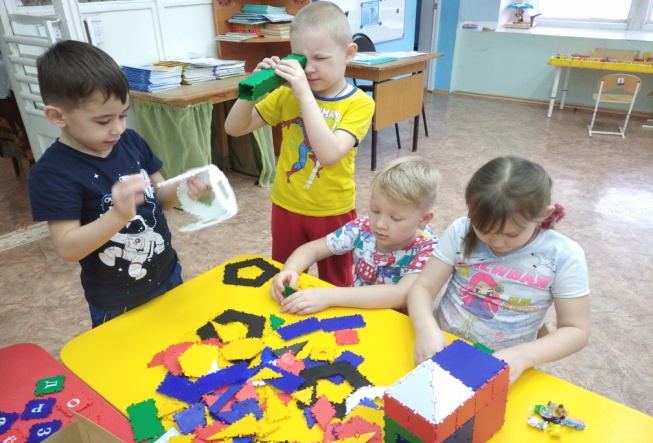  Разноцветные фигурки Из коробки «Тико»         Разложили на столе мы Стало в группе  тихо!Замечательный конструкторУчит нас трудиться,   Фантазировать и мыслить,   В школе пригодится!            В нашей группе  появились трансформируемые игровые конструкторы «ТИКО». Конструктор представляет собой набор ярких плоскостных фигур, которые шарнирно соединяются между собой.         Конструктор «ТИКО» помогает выполнять серьёзную  задачу,  связанную с гармоничным и полноценным развитием ребёнка.  С одной стороны, ребёнок увлечён познавательной, творческой игрой, с другой применение новой формы игры  способствует всестороннему развитию ребёнка. Конструкторская деятельность даёт возможность воспитывать деятеля, а не исполнителя, развивает волевые качества личности и навыки партнёрского взаимодействия. Игры - исследования стимулируют интерес и любознательность, развивают способность к решению проблемных ситуаций.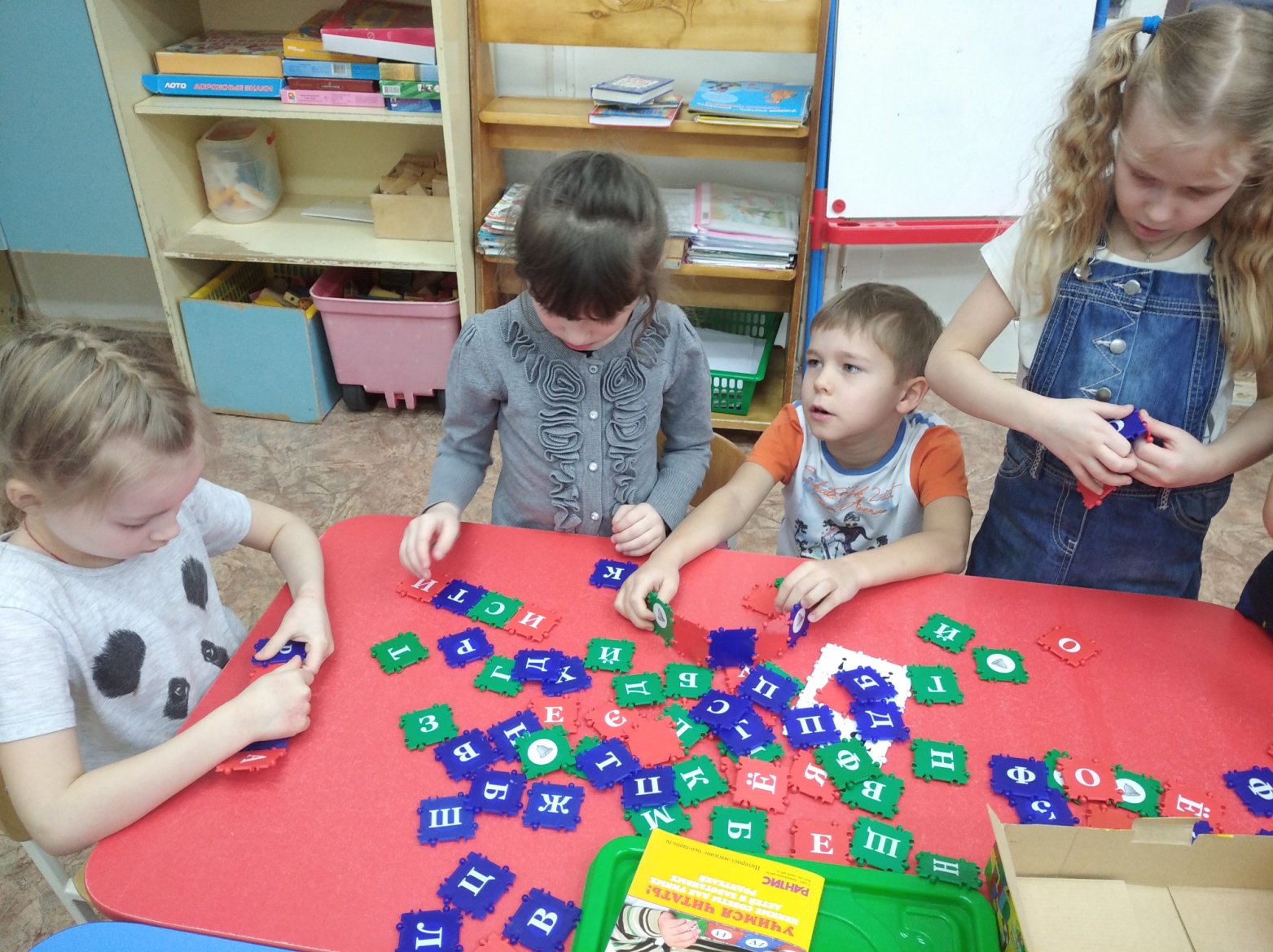 Мы собрали  команду из четырёх человек на отборочный этап Чемпионата по ТИКО – моделированию и показали неплохой результат.  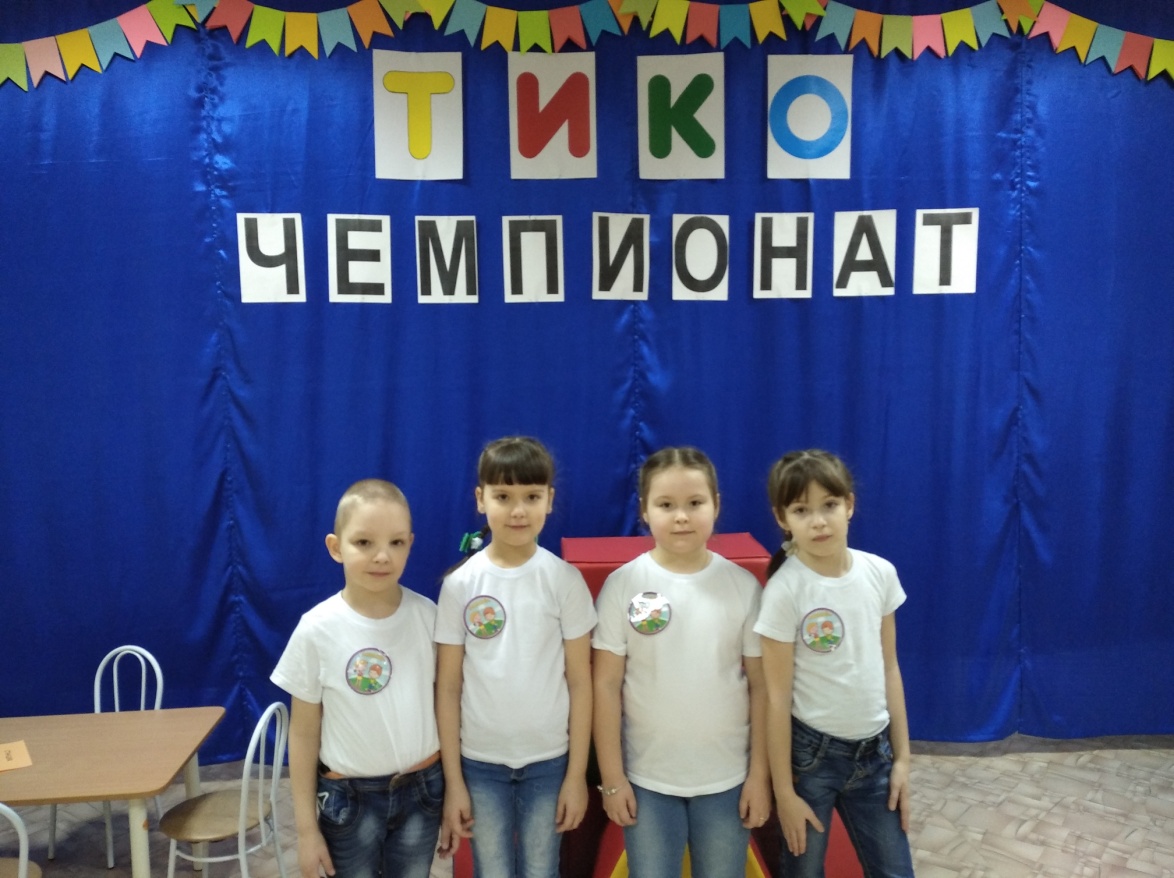 Команда: «Фантазёры» под девизом: «Мы играя проверяем, что умеем и что знаем!» На чемпионате было шесть станций, на которых каждый из участников показал свои умения и знания.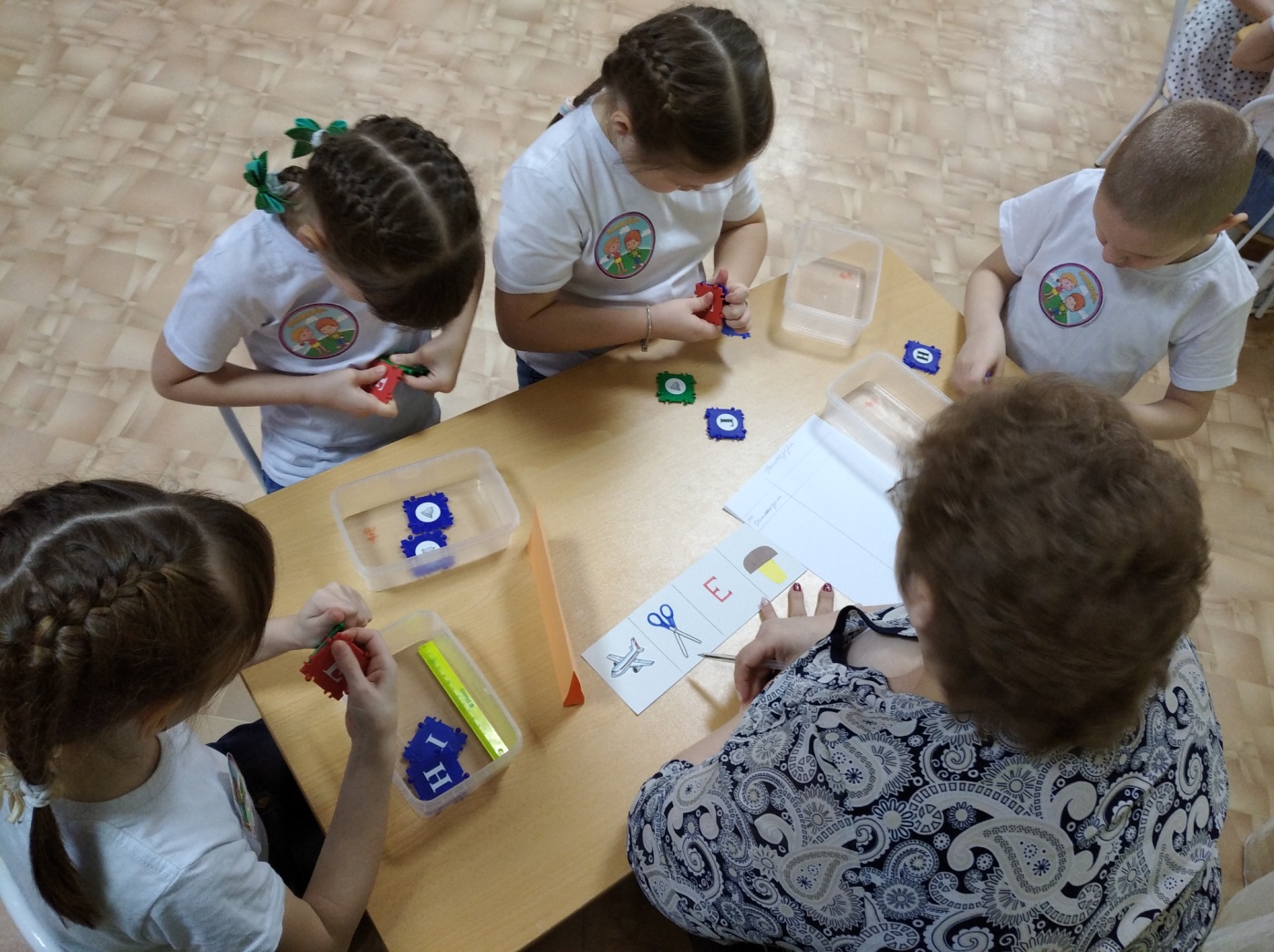 Станция «ТИКО-интеллектуалы» 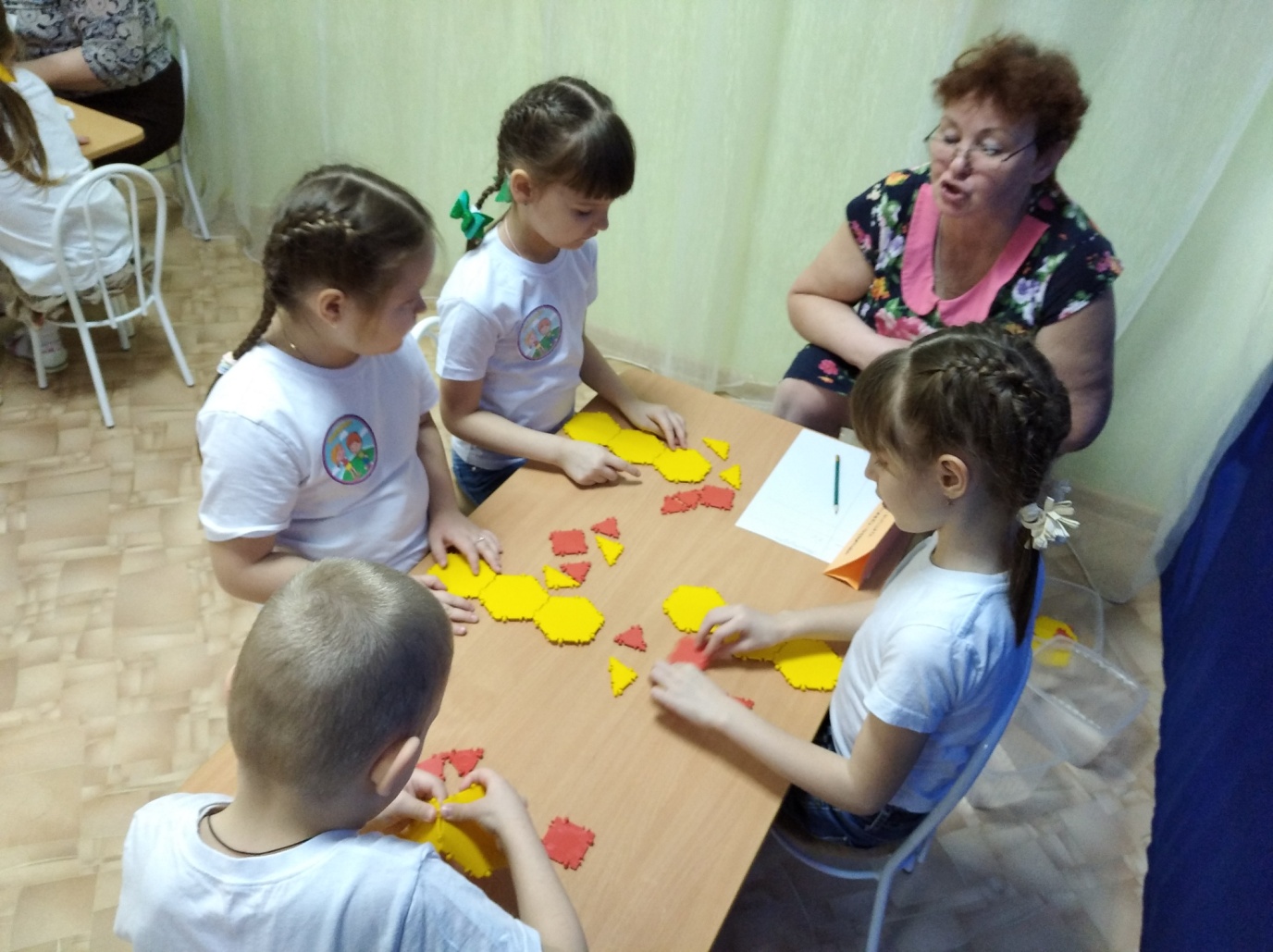 Станция «ТИКО- аудиты»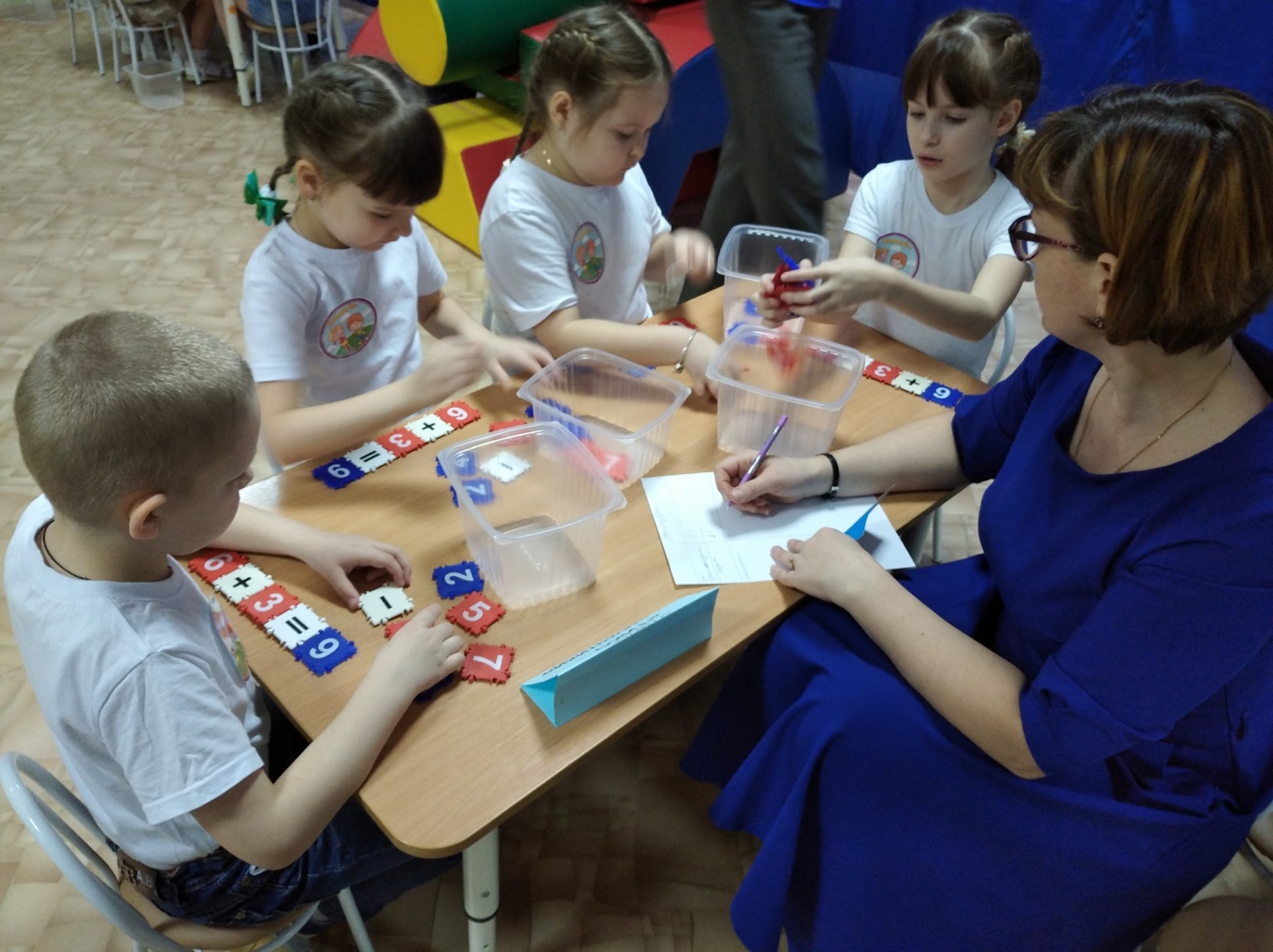 Станция «ТИКО-математики»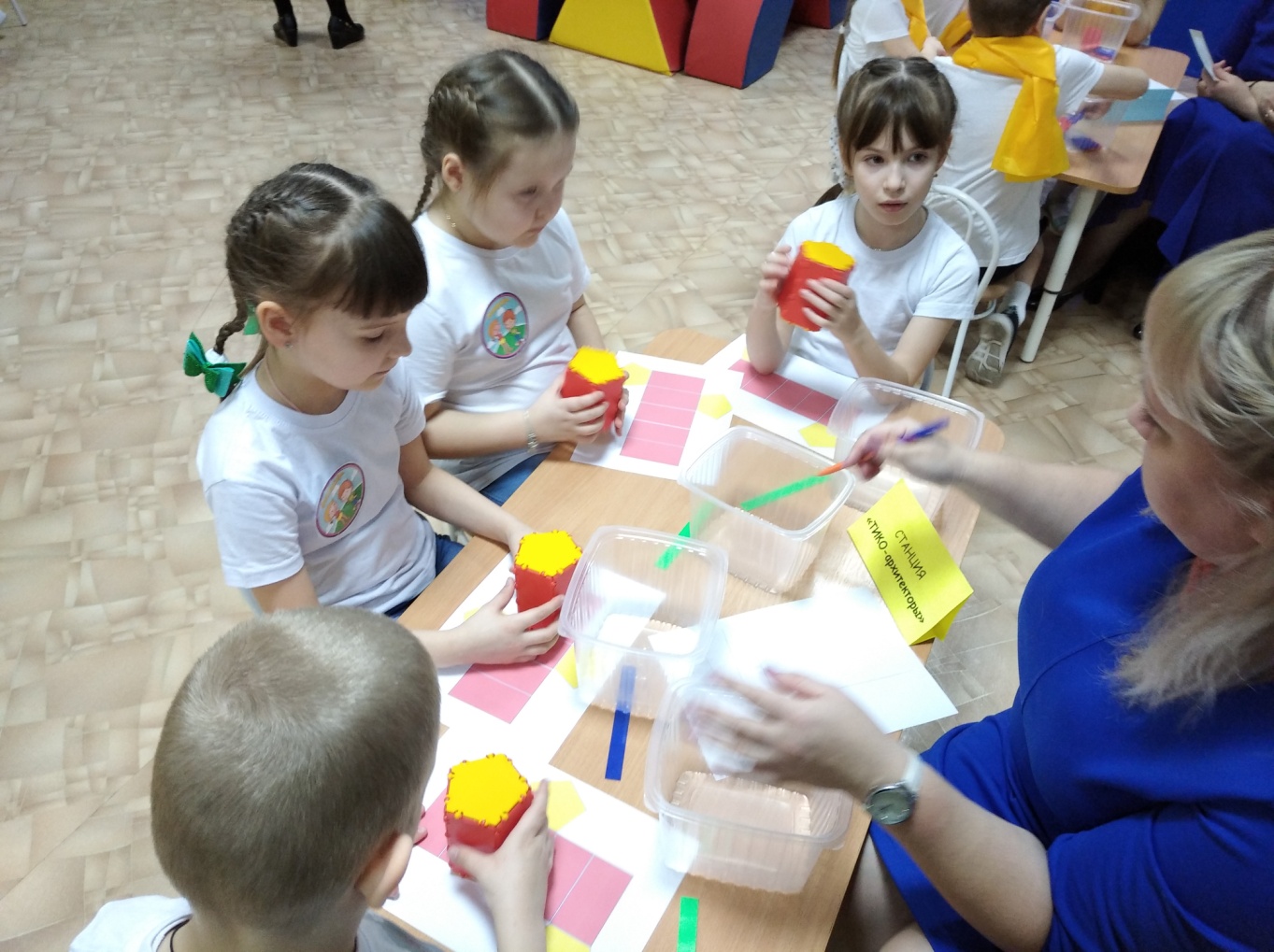 Станция «ТИКО-архитекторы»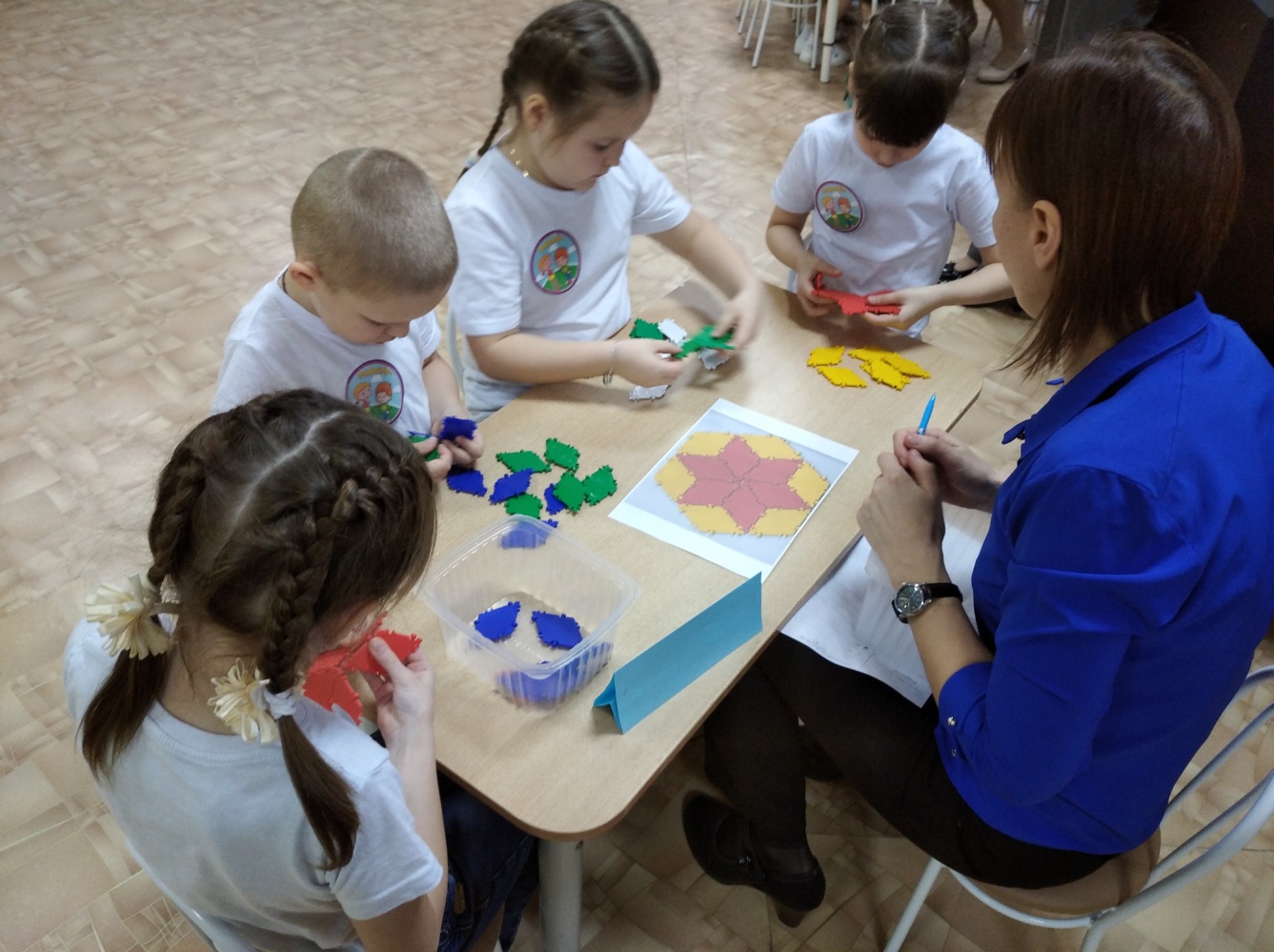 Станция «ТИКО-мозаика» 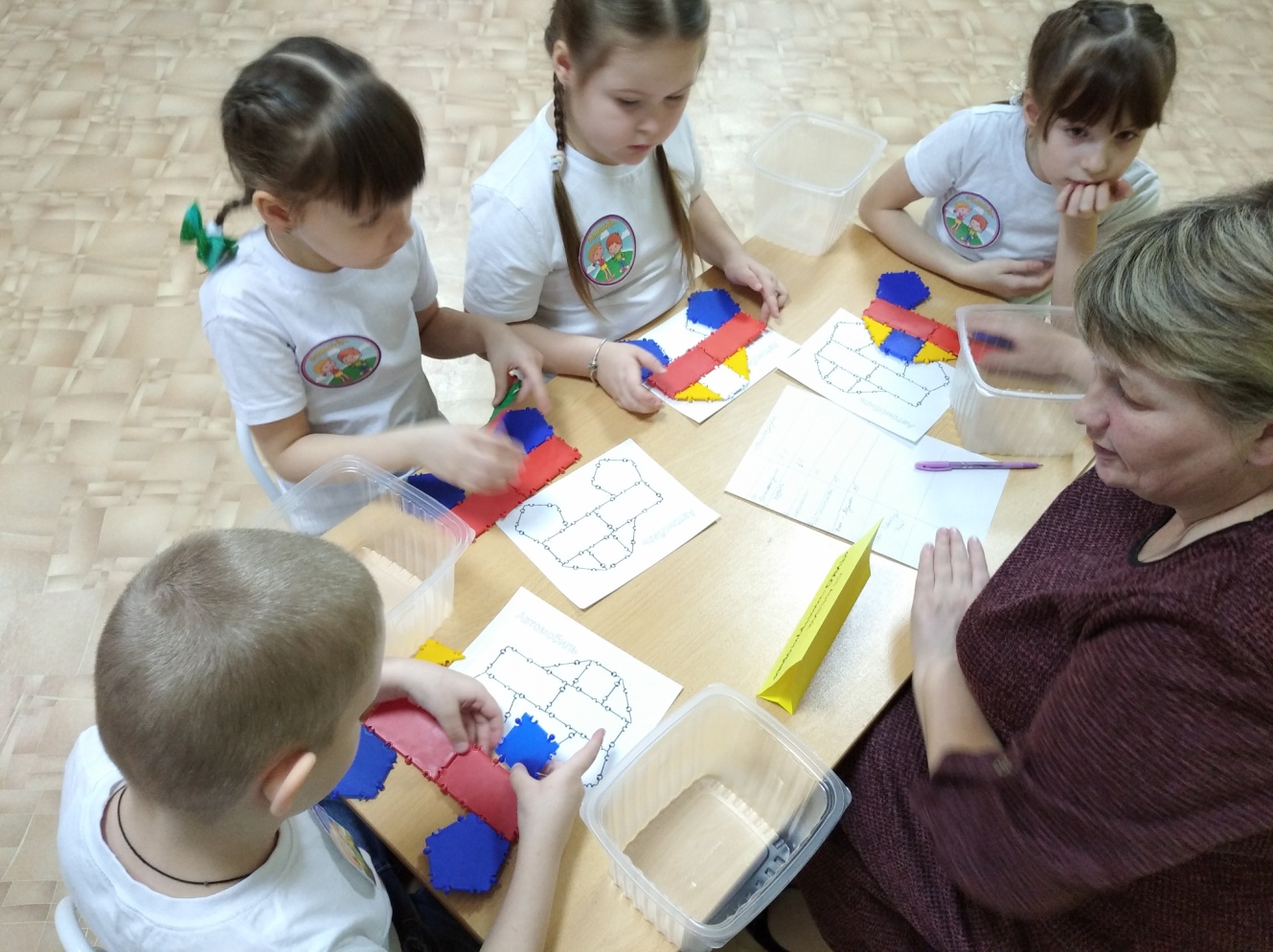 Станция «ТИКО- конструкторы»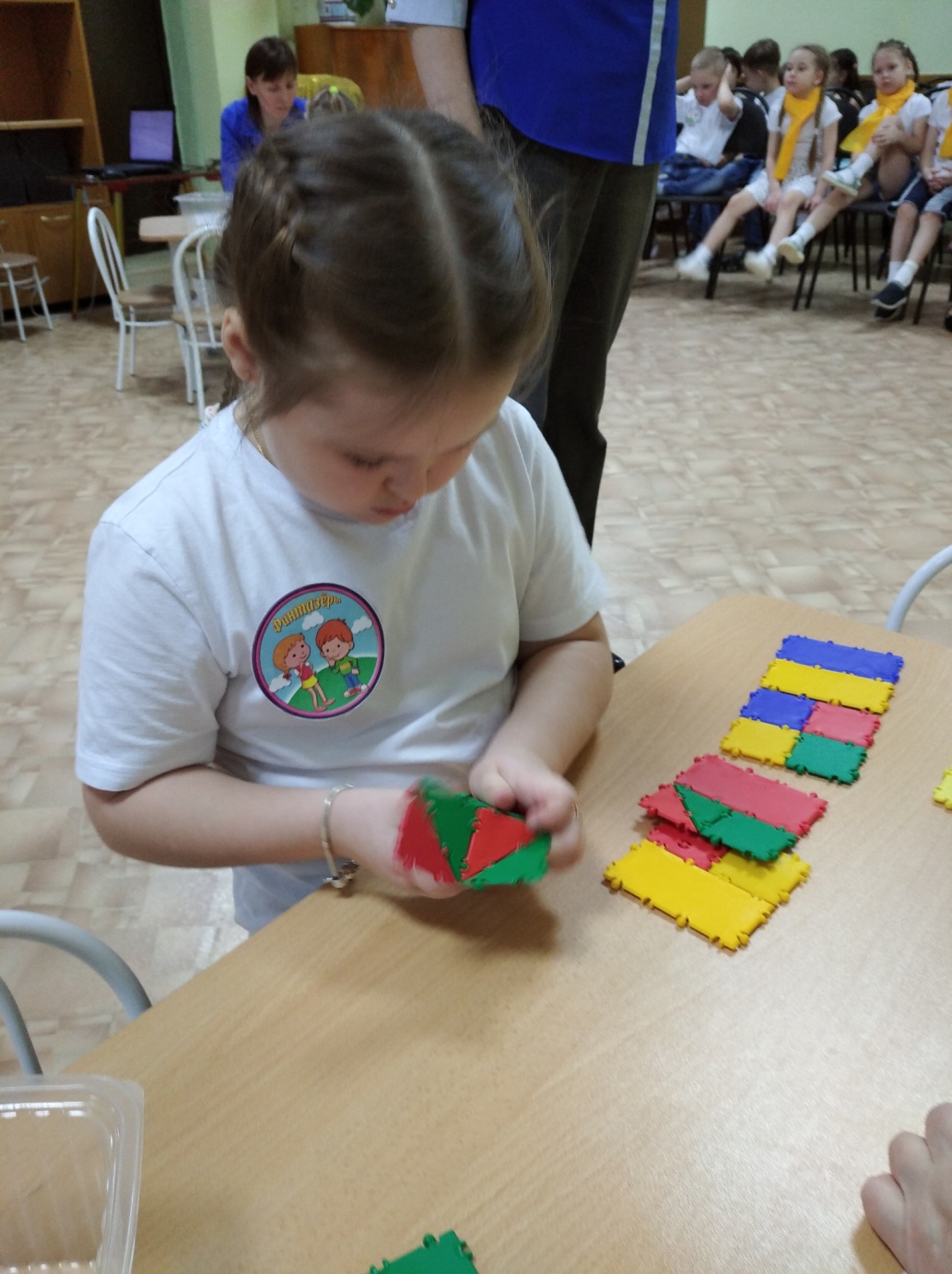 Конкурс капитанов «ЛОГИКА»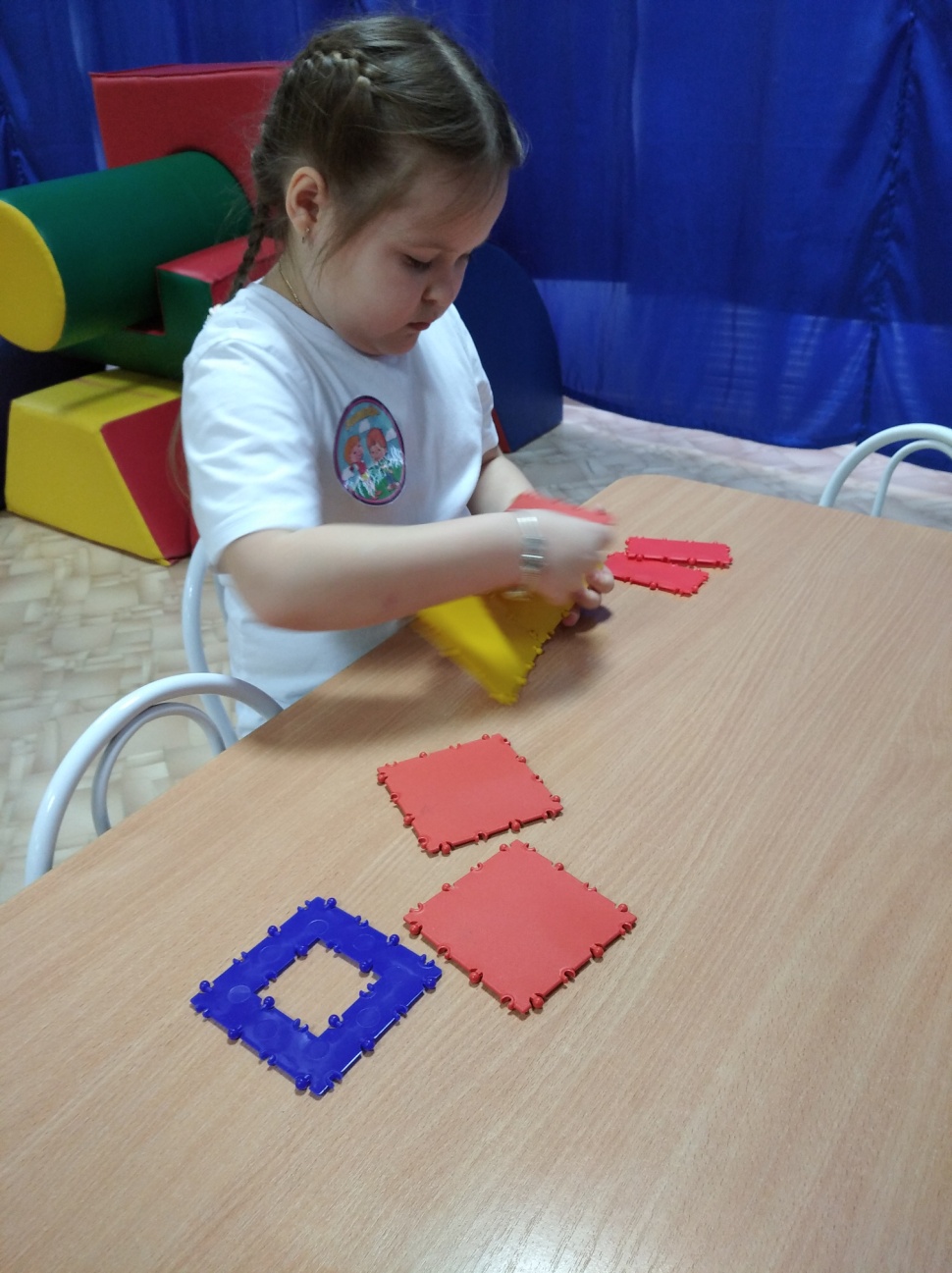 Дополнительное задание, для капитанов  команд набравших одинаковое количество очков, «Собери домик».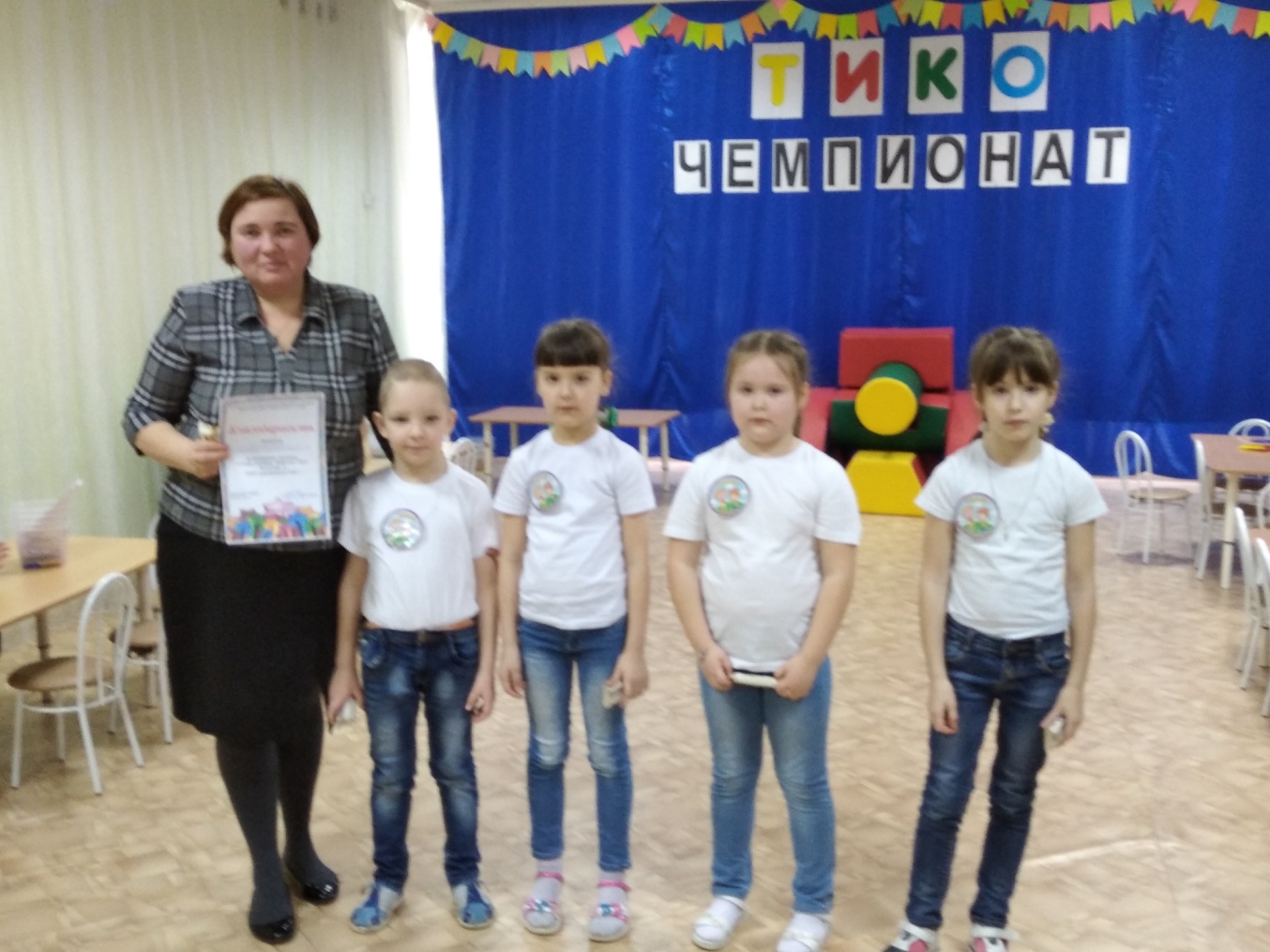 Награждение нашей команды с третьим местом. Мы, МОЛОДЦЫ!